OPERANT CONDITIONINGIn operant conditioning (also a type of associative learning), people and animals learn to do certain things—and not to do others—because of the results of what they do. In other words, they learn from the consequences of their actions. 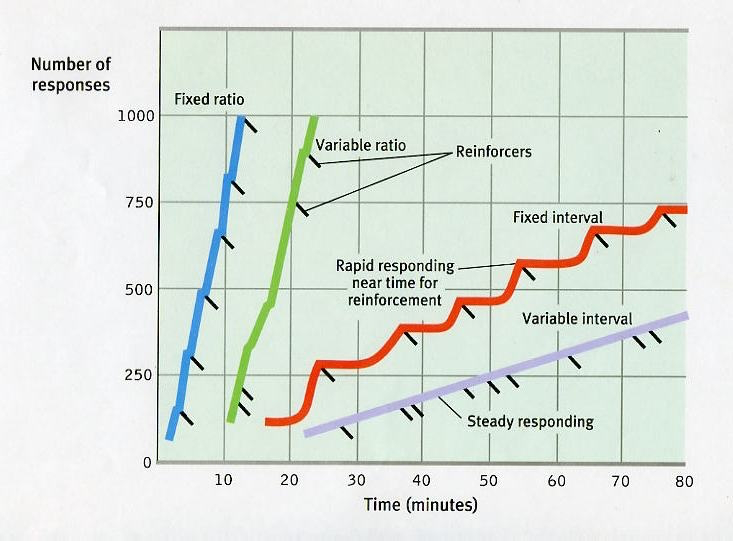 ProcedureResultOperant ConditioningBehavior is followed by either a reinforcer  or punisherThe behavior increases or strengthens if followed by a reinforcer. It weakens or diminishes if followed by a punisher.ExampleWhen a child cleans his room, his parents read him a story (reinforcer)The child cleans his room more often, so as to hear more storiesRelated Concepts: Shaping—reinforcers gradually guiding behavior closer towards desired behavior Primary reinforcer—an innately reinforcing stimulus, such as one that satisfies a biological need (different from secondary reinforcement)Conditioned/Secondary reinforcer—stimulus that gains reinforcing power because of association with a primary reinforcerPositive reinforcement—a stimulus that when presented, strengthens a response (ex. Giving a dog a teat, giving money for payment)Negative reinforcement—a stimulus that when removed, strengthens a response (ex. Painkillers to end pain, fasten seat belt to end beeping)Punishment—an event that tends to decrease the behavior that it followsReinforcement schedule—pattern that defines how often a desired response will be reinforcedContinuous reinforcement—reinforcing the desired response every time it happens        Partial/intermittent reinforcement—reinforcing the desired response   only part of the time, creates slower acquisition, but slower extinctionFixed ratio schedule—a reinforcement schedule that reinforces a response only after a specific number of responsesextinctionVariable-ratio schedule—reinforcement schedule that reinforces a response after an unpredictable number of responsesFixed-interval schedule—a reinforcement schedule that reinforces a response only after a specified time has elapsedVariable-interval schedule—a reinforcement schedule that reinforces a response at unpredictable time intervalsRelated Concepts: Shaping—reinforcers gradually guiding behavior closer towards desired behavior Primary reinforcer—an innately reinforcing stimulus, such as one that satisfies a biological need (different from secondary reinforcement)Conditioned/Secondary reinforcer—stimulus that gains reinforcing power because of association with a primary reinforcerPositive reinforcement—a stimulus that when presented, strengthens a response (ex. Giving a dog a teat, giving money for payment)Negative reinforcement—a stimulus that when removed, strengthens a response (ex. Painkillers to end pain, fasten seat belt to end beeping)Punishment—an event that tends to decrease the behavior that it followsReinforcement schedule—pattern that defines how often a desired response will be reinforcedContinuous reinforcement—reinforcing the desired response every time it happens        Partial/intermittent reinforcement—reinforcing the desired response   only part of the time, creates slower acquisition, but slower extinctionFixed ratio schedule—a reinforcement schedule that reinforces a response only after a specific number of responsesextinctionVariable-ratio schedule—reinforcement schedule that reinforces a response after an unpredictable number of responsesFixed-interval schedule—a reinforcement schedule that reinforces a response only after a specified time has elapsedVariable-interval schedule—a reinforcement schedule that reinforces a response at unpredictable time intervalsRelated Concepts: Shaping—reinforcers gradually guiding behavior closer towards desired behavior Primary reinforcer—an innately reinforcing stimulus, such as one that satisfies a biological need (different from secondary reinforcement)Conditioned/Secondary reinforcer—stimulus that gains reinforcing power because of association with a primary reinforcerPositive reinforcement—a stimulus that when presented, strengthens a response (ex. Giving a dog a teat, giving money for payment)Negative reinforcement—a stimulus that when removed, strengthens a response (ex. Painkillers to end pain, fasten seat belt to end beeping)Punishment—an event that tends to decrease the behavior that it followsReinforcement schedule—pattern that defines how often a desired response will be reinforcedContinuous reinforcement—reinforcing the desired response every time it happens        Partial/intermittent reinforcement—reinforcing the desired response   only part of the time, creates slower acquisition, but slower extinctionFixed ratio schedule—a reinforcement schedule that reinforces a response only after a specific number of responsesextinctionVariable-ratio schedule—reinforcement schedule that reinforces a response after an unpredictable number of responsesFixed-interval schedule—a reinforcement schedule that reinforces a response only after a specified time has elapsedVariable-interval schedule—a reinforcement schedule that reinforces a response at unpredictable time intervalsFamous studies: B. F. Skinner and rats in a box (also known as operant chamber or Skinner box)Famous studies: B. F. Skinner and rats in a box (also known as operant chamber or Skinner box)Famous studies: B. F. Skinner and rats in a box (also known as operant chamber or Skinner box)